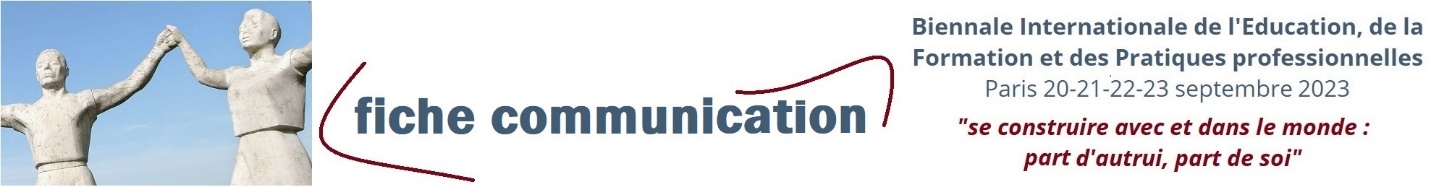 Règlement de la BiennaleIl n’est pas nécessaire d’être adhérent à l’association pour pouvoir communiquer à la Biennale.Pour une même communication, le nombre d’auteurs est limité à 3.Tous les auteurs de communication doivent être enregistrés comme participants à la manifestation et donc être inscrits au maximum à la clôture de la période de validation des propositions de communication.La date limite d’inscription pour les auteurs est ainsi fixée au 30 avril 2023J’accepte le règlement et envoie ma proposition à communications@labiennale-education.eu1re étape : envoyer la fiche (entière) avec le résumé 2e étape : envoyer la fiche avec le résumé validé, l’identifiant reçu, la communication proposée et la fiche auteurs complétéeCommunication intégrale en français, ci-dessous entre 6 à 10 pages soit 12000 à 20000 signes, format Word, Police Times New Roman, taille 12, Interligne simple Envoyer la fiche communication comprenant le résumé validé, l’identifiant reçu, la communication intégrale proposée et la fiche auteurs complétéeTITRE COMMUNICATION(Sous réserve modification après avis du comité de lecture)n° identifiant (qd résumé validé)NOM PrénommailAUTEUR·E 1AUTEUR·E 2AUTEUR·E 3Résumé en français, ci-dessous (environ 2000 signes) suivi de 3 mots clés Format Word, Police Times New Roman, taille 12, Interligne simple3 mots clés :           